Поделки из макарон.Какое разнообразие макаронных изделий можно встретить в магазине  и в форме бантиков, и ракушек, и завитушек, и цветочков.  Дети любят  кушать макароны, а попробуйте использовать их нетрадиционно. Предложите ребёнку пофантазировать и сделать поделку из макарон, соединяя их при помощи пластилина.  Можно  сделать красивое декоративное панно,  вдавливая в пластилиновую основу, либо  основу сделать из солёного теста. Главное разнообразить материалы для занятий творчеством.  Научить ребёнка проявлять свои  творческие способности. Я очень люблю участвовать в конкурсах и с детьми детского сада и семьёй. Поделку «Дед Мороз и Снегурочка» мы делали с доченькой для конкурса «Макарошки без ложки». Приготовили солёное тесто по рецепту на 2 стакана муки 1 стакан соли, влили воду, закрашенную гуашью, добавили масла подсолнечного для пластичности и раскатав, нанесли его на формы. Их мы приготовили из соединённых баночек и бутылок. А затем Юля начала фантазировать и  украшать одежду, создавая узоры.  Из мелкой вермишели она сделала ресницы. А бороду Деда Мороза  и волосы  Снегурочки мы изготовили как  бусы, нанизывая макароны на  тонкую проволочку.  Мы задумали  тему поделки, как она будет выглядеть - мы не знали,  а  в процессе изготовления возникали всё новые и новые идеи.  К этому мы и должны стремиться. Не повторить точь в точь  чью-то поделку, а создать  свою.  И если ребёнок делает по своему, по- другому – он проявляет своё творчество, поддерживайте его инициативу.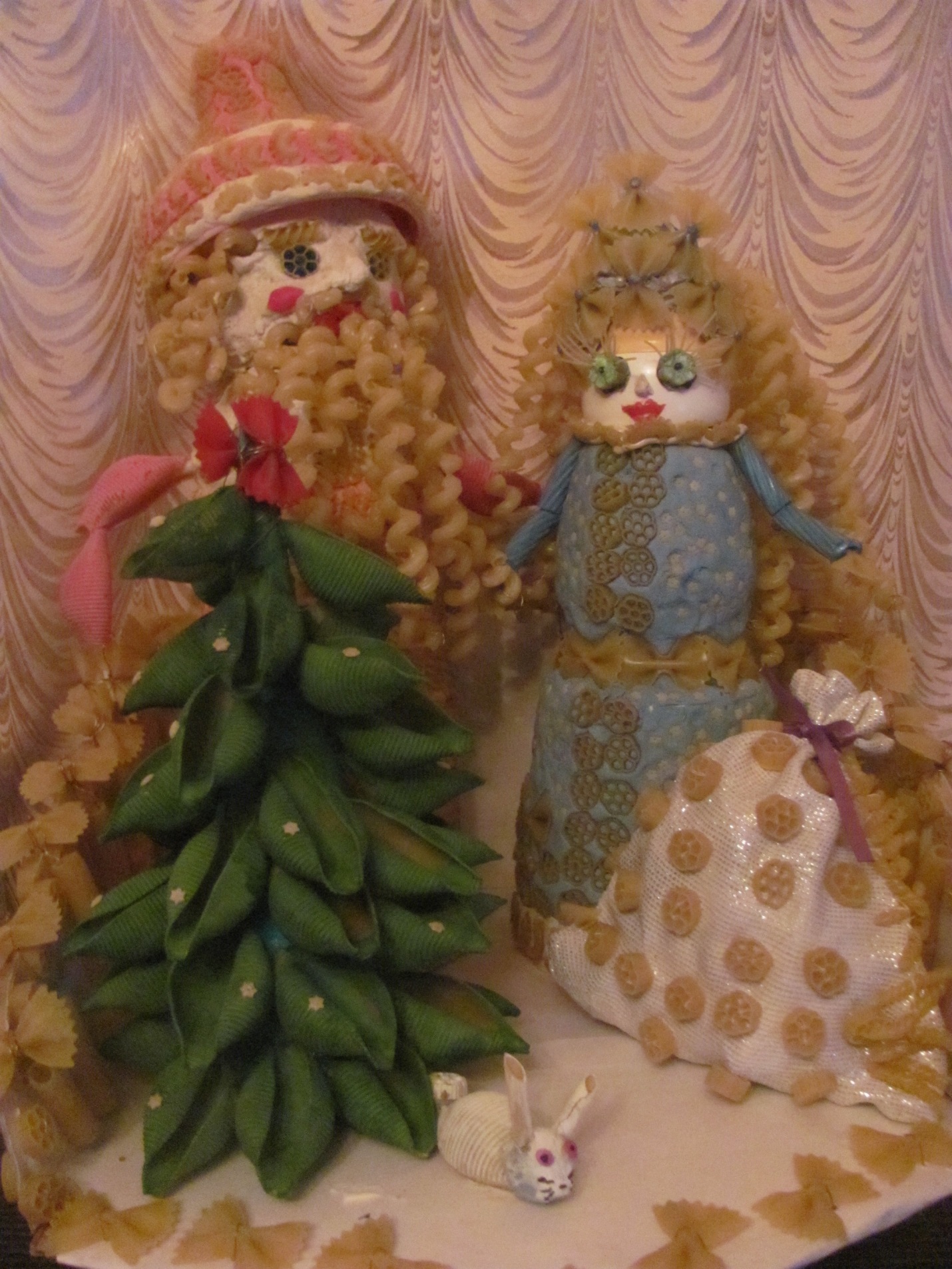 